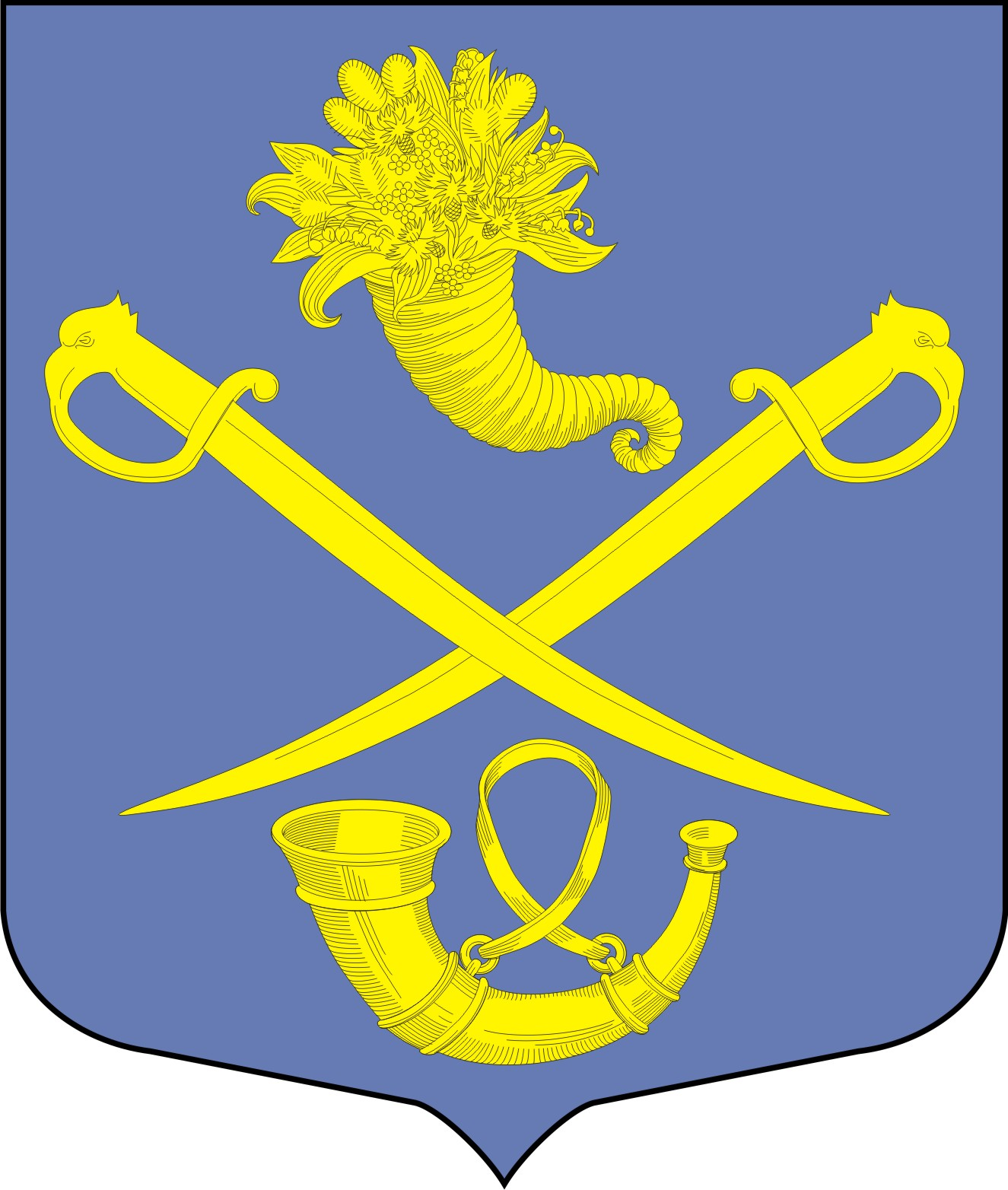 РОССИЙСКАЯ ФЕДЕРАЦИЯАДМИНИСТРАЦИЯ МУНИЦИПАЛЬНОГО ОБРАЗОВАНИЯБУДОГОЩСКОЕ ГОРОДСКОЕ ПОСЕЛЕНИЕКИРИШСКОГО МУНИЦИПАЛЬНОГО РАЙОНАЛЕНИНГРАДСКОЙ ОБЛАСТИПОСТАНОВЛЕНИЕ  от  30 ноября 2018 года  №  146О внесении  изменений в план  противодействиякоррупции в муниципальном  образовании Будогощское городское поселение Киришского муниципального района Ленинградской области  на 2018 год,утвержденный постановлениемот 26.02.2018 г. № 18В целях организации исполнения Федерального закона от 25 декабря 2008 года N 273-ФЗ "О противодействии коррупции", реализации Указа Президента Российской Федерации от 29 июня 2018 года N 378 "О Национальном плане противодействия коррупции на 2018-2020 годы", постановления Правительства Ленинградской области от 07 ноября 2018 года № 430 «Об утверждении Плана противодействия коррупции в Ленинградской области на 2018-2020 годы», администрация Будогощского городского поселения,ПОСТАНОВЛЯЕТ:Внести изменения в план противодействия коррупции в муниципальном образовании Будогощское городское поселение Киришского муниципального района Ленинградской области на 2018 годПункт 1.  «Правовое обеспечение противодействия коррупции в администрации Будогощского городского поселения» дополнить пунктами:пункт 6.  «Совершенствование организации деятельности в сфере закупок товаров, работ, услуг для обеспечения муниципальных нужд» дополнить пунктами:1.3.	пункт 4.  «Обеспечение прозрачности деятельности администрации Будогощского городского поселения» дополнить пунктом:Опубликовать настоящее постановление в газете «Будогощский вестник» и разместить на официальном сайте администрации Будогощского городского поселения.Контроль за исполнением настоящего постановления оставляю за собой.Настоящее постановление вступает в силу  после его официального опубликования.Глава администрации 			                          	    	         И.Е.РезинкинРазослано: дело-2, прокуратура, Брагину А.В, Павлюк Н.С.., Орловой И.В., Ивановой Н.С., Орлова И.В.1.5Организация контроля главой администрации   подготовки и исполнения мероприятий Плана противодействия коррупции в муниципальном  образовании Будогощское городское поселен, принятие мер при неисполнении мероприятий указанных плановГлава администрацииежеквартально1.6Представление информации о выполнении Плана противодействия коррупции в Ленинградской области на 2018-2020 годы в администрацию муниципального образования Киришское городское поселение Киришского муниципального района Ленинградской областиСпециалист по делопроизводствуДо 15 января 2019 года6.3.Выявление и устранение коррупционных рисков при осуществлении закупок товаров, работ, услуг для обеспечения нужд муниципального образования Будогощское городское поселениеКонтрактный управляющийДо 10 декабря 2018 года6.4.Осуществление анализа сведений:об обжаловании закупок контрольными органами в сфере закупок;об отмене заказчиком закупок в соответствии с решениями и предписаниями контрольных органов в сфере закупок;о результатах обжалования решений и предписаний контрольных органов в сфере закупок.По результатам проведенного анализа,  подготовка аналитической информации и направление информации в органы исполнительной власти, в случае необходимости в иные государственные органы и органы местного самоуправленияКонтрактный управляющийДо 31.12.20184.5.Выявление и устранение недостатков работы системы предоставления муниципальных услуг, в том числе на базе многофункциональных центров предоставления муниципальных услугСпециалисты администрации  предоставляющие муниципальные услугиДо 31.12.2018